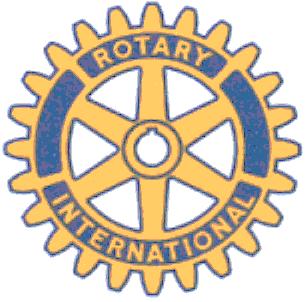 Rotary Club of Carleton PlaceInformal notes of the meeting ofWednesday, July 31st, 2002, at Kelly’s Loft Restaurant.Our total membership is now 22, (with strong prospects for more) of whom 16 were able to attend this meeting. This meeting is, then, the first “offical” meeting of the Club, pending the presentation of the Charter. David McGlade opened the meeting at noon, and introduced Howie Reynolds, Ralph MaCalray, and Bill Barton of the Smith’s Falls Rotary Club.Howie Reynolds welcomed the members into the Rotary International on behalf of the Smith Falls Club and extended an offer of advice and guidance during our formative period.George Rolfe thanked Mr Reynolds on behalf of the group for the sentiments expressed.A new member:  Steve O’Keefe was welcomed and each of the members present introduced themselves, some at some length.Brenda McDonald-Rowe spoke of her work, and was thanked by David McGlade.It was announced that in order to comence the business requirements of the club an Executive meeting would be held at 5:30PM at Kelly’s Loft on the third Tuesday of each month, but the initial meeting will be on the first Tuesday, August 6th, 2002.In order to start the new club in funds, each member is requested to be prepared to contribute $50.00 (Fifty dollars) at the next meeting. This sum will count toward each member’s dues, but will allow the club to have a some operating funds until the memberships fee become due.The meeting was adjourned at approximately 1:15pm.George RolfeRecording Secretary.